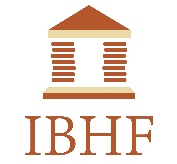 Institute for Behavioral and Household FinanceVisiting Fellows Application FormName:  _______________________________________________ 	Date: ___________________________Address:  ___________________________________________________________________________________E-mail: _________________________________________Highest Degree Completed:  ________________________________	Year:  ___________________________University/Company Affiliation:  ________________________________________________________________Current Position:  ____________________________________________________________________________Proposed Start Date: __________________________________________________________________________Proposed Length of Visit: ______________________________________________________________________What are your specific research interests (150 words maximum)?Please provide a brief abstract describing your proposed work during your time at the IBHF (300 words maximum).Please include a current curriculum vitae with your application form.A recommendation letter from a scholar familiar with your work is also required.  Recommendation letters should be e-mailed directly to ibhf@cornell.edu with the subject line “IBHF Visiting Fellows Recommendation – [name of applicant]”Name and Affiliation of Reference: ___________________________________________________________